KIRKWHELPINGTON PARISH COUNCILAGENDAYou  are summonsed to attend the  annual meeting of the Parish Council to be held at 730pm on Tuesday 11th May 2021 in St Bartholomew’s Church 2021/32	Apologies for Absence2021/33	Election of Chairman and Vice Chairman2021/34	Declarations of Interest2021/35	Public questions2021/36	Minutes of previous meeting held Tuesday 2nd March 20212021/37	Matters arising from previous meeting held Tuesday 2nd March 2021Seat repairB4RN rural broadbandFlooding at Hollyburn and A696Knowesgate traffic controlGrasscutting Tree works at entrance to Meadowlands car park and tree on corner near to small fordStrengthening of village entrancesEnvironmental proposals2021/38	CorrespondenceCounty Council – findings from Library Consultationhttps://northumberland.moderngov.co.uk/documents/s2141/Public%20Library%20Service%20Consultation.pdfhttps://northumberland.moderngov.co.uk/documents/s2143/App%202.pdf2021/39	Finance2021/39/01	Bank Balance: £19267.14 as at 30/04/212021/39/02	The following payments are to be authorised:Kirkwhelpington Memorial Hall – W/C maintenance - £255.50; C Miller – March, April salary/expenses - £263.02HMRC – PAYE on above - £58.60Robson & Cowan – postcrete - £20.84; fuel - £64.74NALC – annual subscription fee - £98.70Came & Company – annual insurance premium - TBC2021/39/03	Acknowledgement of grant received from Citizens Advice Northumberland2021/40	Planning Matters2021/40/01	Planning Applications received20/04394/VARYCO: Land East of Eastlands – Variation of Condition 8 to 19/04041/VARYCO in order to amend boundary fence detail2021/40/02	Approval of Planning Application received2021/40/03	To receive update on Eastlands DevelopmentNotice of withdrawal of planning application 20/03721/ADE, Land at entrances, advertisement consent for 2 V board signs and 1 single sign2021/41	Update on Ray Fell Wind Farm/Community Interest Company2021/41/01	To discuss bus shelter proposal2021/42	Audit of Accounts year ending 31/3/212021/42/01	To consider and agree any actions arising from the report of the internal auditor2021/42/02	To approve the Governance Statement2021/42/03	To approve the draft annual accounts for 2020/20212021/42/04	To approve the Accounting Statement and explanation of variances2021/42/05	To approve the Exemption Certificate2021/42/06	To approve public right of inspection dates2021/43	Urgent Business2021/44	Date of next Meeting3rd May 2021 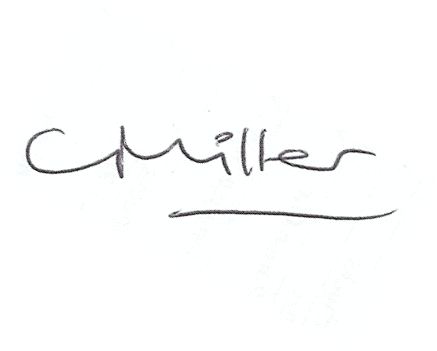 Claire Miller, Parish ClerkKIRKWHELPINGTON PARISH COUNCILRISK ASSESSMENT FOR RESUMING FACE-TO-FACE MEETINGSRisk Assessment for Face to Face meetingsMay 2021.Risk Description of RiskMitigation Measures1.Room Set up and DismantlingTransmission from setting out the chairs to hold the meeting.Chairs and surfaces, eg door handles to be  sanitised after use – members to sanitise their own chairs; Clerk/Chairman to undertake sanitisation on other areas.2. Entering and leaving meetingClose proximity to other members and the public entering and leaving the meeting and contact with doors.Members to enter the meeting and leave in an orderly socially distanced way.Hands to be sanitised on arrival.Controlled, socially distanced, one by one, entry by other attendees. 3. Meeting EnvironmentTransmission through air and touch.Socially distanced seating arrangement.Windows and doors to be left open to facilitate the free flow of air though the meeting room.5. Conduct of MeetingTransfer through touch and airMembers and public to remain socially distanced at all times.Wearing of masks except when speaking.Shouting to be avoided.The circulation of paper documents to be suspended. 6. Wider IssuesMembers do not feel safe attending  face to face meetings. Members to stand when addressing the meeting so their voices will carry better.Need to keep meeting “moving” so it does not last longer than necessary.Track & traceContact details of any members of the public attending to be taken.